Приложение 1Приложение 2 ФОРУМ МУДРЫХ РОДИТЕЛЕЙ "ТЕТРИС" 2021

С 1 по 7 марта спикеры Тюмени помогут родителям приобрести полезные рекомендации по воспитанию детей!

Максимум практических рекомендаций, реальных историй из жизни, возможности создания интересных занятий из подручных средств без финансовых вложений для занятия ребенка и многое другое!

Все темы спикеров разделены на два блока "МАМА" и "ПАПА".
В каждом блоке родители делятся по возрастным категориям детей
С 1 по 2 марта возрастная категория "Начинающий родитель" (чьим детям от 0 до 7 лет)

С 3 по 4 марта возрастная категория "Молодой родитель" (чьим детям от 8 до 12 лет)

С 5 по 6 марта возрастная категория "Опытный родитель" (чьим детям от 13 до 18 лет)

7 марта блок для всех родителей

Где все это будет? ЗДЕСЬ https://vk.com/forumtetris

В этом сообществе ежедневно с 1 по 7 марта будут появляться видеоролики с интересными темами для родительской общественности.

С программой форума, временем выхода видеозаписей, полезными статьями о воспитании детей, а также с самими ВИДЕОРОЛИКАМИ можно ознакомиться в сообществе https://vk.com/forumtetris!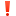 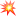 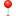 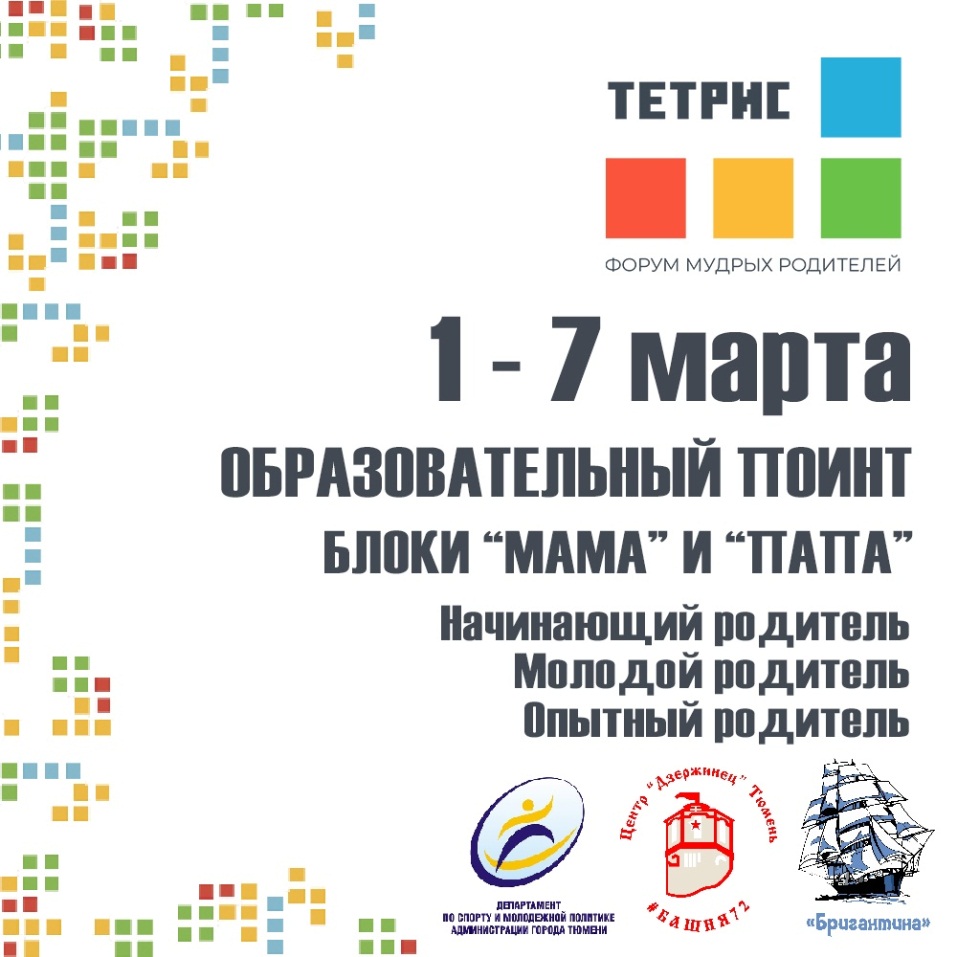 «Начинающий родитель»0-7 лет01.03.202101.03.202101.03.202101.03.202101.03.2021«Начинающий родитель»0-7 лет19:0019:00Самозанятая мама-современная мамаИванова ОльгаБлок «МАМА»«Начинающий родитель»0-7 лет02.03.202102.03.202102.03.202102.03.202102.03.2021«Начинающий родитель»0-7 лет19:00Игры из подручных материаловИгры из подручных материаловКаракеян ЕкатеринаБлок «ПАПА»«Молодой родитель»8-12 лет03.03.303103.03.303103.03.303103.03.303103.03.3031«Молодой родитель»8-12 лет19:00МультипликацияМультипликацияБухгольц ОльгаБлок «МАМА»«Молодой родитель»8-12 лет04.03.202104.03.202104.03.202104.03.202104.03.2021«Молодой родитель»8-12 лет19:00Роль отца в воспитании разнополых, разновозрастных детейРоль отца в воспитании разнополых, разновозрастных детейБогданов АлександрБлок «ПАПА»«Опытный родитель» 13-18 лет05.03.202105.03.202105.03.202105.03.202105.03.2021«Опытный родитель» 13-18 лет19:00Время для себя. Восстанавливающая практика йогиВремя для себя. Восстанавливающая практика йогиМужева ТатьянаБлок «МАМА»«Опытный родитель» 13-18 лет06.03.202106.03.202106.03.202106.03.202106.03.2021«Опытный родитель» 13-18 лет19:00Гид по активному отцовствуГид по активному отцовствуПетренко НиколайБлок «ПАПА»Общая группа (0-18 лет)07.03.202107.03.202107.03.202107.03.202107.03.2021Общая группа (0-18 лет)19:00Счастливые родители=счастливые детиСчастливые родители=счастливые детиИванова НатальяОбщая группа